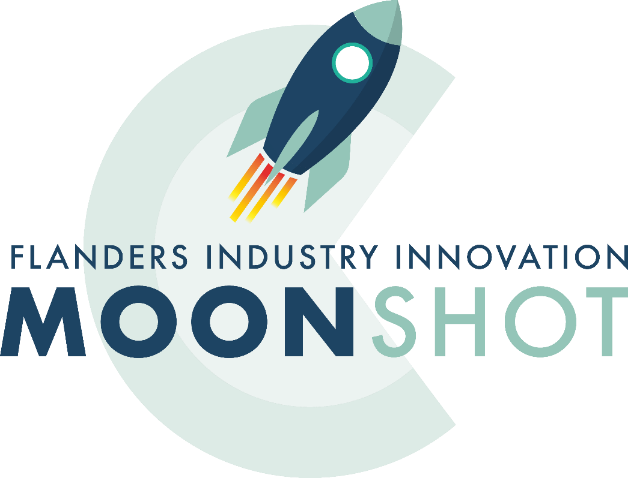 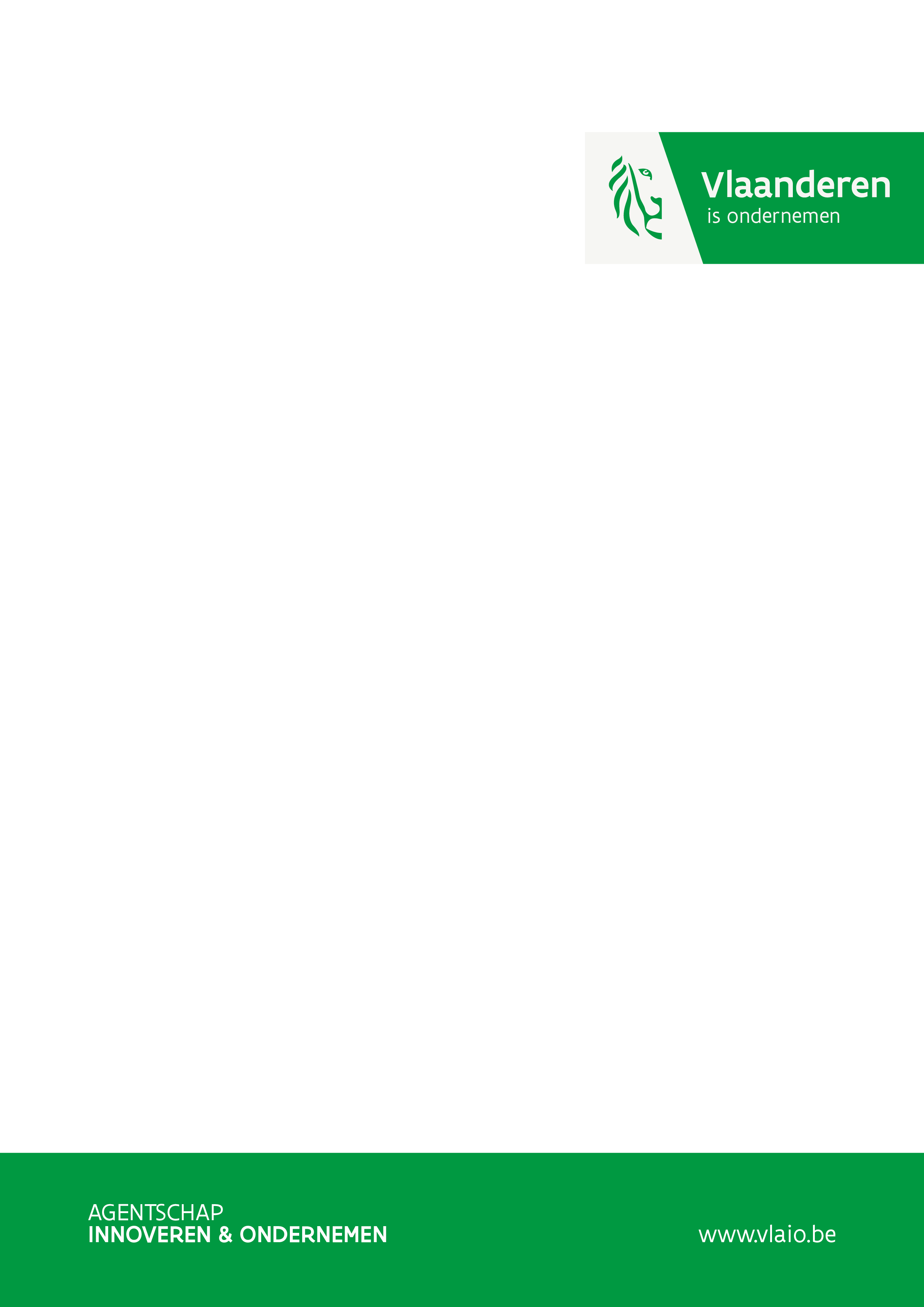 This document explains how to complete a proposal for a cSBO project within the moonshot innovation program. Where relevant, the link with the moonshot objectives/strategy must always be made.All necessary information and documents  which are important when preparing the application and can be found on the moonshot website: www.moonshotflanders.be. The following documents are available for download at www.moonshotflanders.be/downloads: Context document "The Flemish industry carbon circular and low in CO2 in 2050 through the development of marketable innovative technologies in Flanders by 2040”, containing relevant background information concerning the moonshot innovation program (such as the high-level objectives of the program and the specific objectives of the four moonshot research trajectories);Manual for cSBO projects within the moonshot innovation program (version April 2021) containing relevant background information; Cost model and corresponding Excel-template to prepare the project budget. We recommend that you always check whether you have the most current version of these documents and templates.The application must be submitted electronically via the spearhead cluster Catalisti to the Agency for Innovation and Entrepreneurship, acting for the Hermes Fund, together with the signed statements. It is this version that is used to determine the date of submission. Keep in mind that only files up to 15 MB are allowed via e-mail. Please use moonshot@catalisti.be and the following e-mail addresses to submit your proposal:Isabelle Monnaie (imonnaie@catalisti.be for projects related to MOT1: Biobased chemistry);Wannes Libbrecht (wlibbrecht@catalisti.be for projects related to MOT2: Circularity of carbon);Luc Van Ginneken (lvanginneken@catalisti.be for projects related to MOT3: Process transformation);Peggy Frederickx (pfredrickx@catalisti.be  for projects related to MOT4: Energy innovation).Questions regarding the submission of the application can be addressed to:CATALISTI vzwBlueChemOlieweg 952020 Antwerpenmoonshot@catalisti.be Agentschap Innoveren en Ondernemen EllipsgebouwKoning Albert II-laan 35, bus 161030 Brusseltel : 02 432 42 00, fax : 02 432 43 99clusters@vlaio.be The ApplicationThe application for a cSBO project consists of 4 different parts and 3 appendices:Part 1	Project sheet and project summary (in English – maximum 3 pages) Part 2	Description of the intended valorisation and transfer of knowledge (in English – maximum 25 pages)Part 3		Scientific project description (in English – maximum 30 pages)Part 4	Expertise and track record of the consortium (in English – maximum 5 pages × N in which N = number of participating research teams)Appendix A	Administrative data and the project summary in Dutch.Appendix B	Additional substantiation of part 2 (i.e. the valorisation chapter) of the cSBO proposal: term sheet, justifying letters from companies, perhaps additional confidential information related to valorisation (e.g., a draft business plan, details of freedom-to-operate analysis, list of Background IP).Appendix C	Excel file with the project budget. The use of the available Excel file template for the project budget is mandatory. The template can be downloaded at: www.vlaio.be/nl/andere-doelgroepen/projecten-voor-speerpuntclusters/aanvraagprocedure 	→  Template “projectbegroting o&o-project”In formulating your project proposal, the following general points are important:The stated maximum number of pages for parts 1 to 4 applies to the proposal, including the literature list and other references. The text is written on normal A4 pages using “Calibri” font with font size of minimum 11 or equivalent, with reasonable line spacing and margins. It is imperative that you do not exceed these maxima. Take into account that a good cSBO project proposal does not necessarily need to approach the set page limit.Part 1, part 2, part 3 and part 4 of your project application are intended for the external experts and as a result, it is mandatory to complete these in English.Appendix A and Appendix B are only intended for use by VLAIO and can be formulated in Dutch or English with the exception of the project summary, which should be written in Dutch. In principle, these appendices are not transferred to the external experts. The project summary in Appendix A must be written in Dutch (mandatory) and serves as essential basic information for the decision committee at the Hermes fund. This document also serves as a basis for formulating the support agreement in the case of a positive decision. Please formulate this Dutch summary very carefully and in line with the other parts of your cSBO project proposal.Please note that no other appendices are requested than the abovementioned Appendix A (administrative data) and B (valorisation-related information). Not requested addenda (such as e.g. scientific elaborations, CVs of researchers, etc.) are not used in the evaluation process. The inclusion of such not requested addenda may result in the non-eligibility of the proposal.When preparing a cSBO project proposal it is essential to interact early with the interface or transfer service of your institution (i.e. www.ttoflanders.be ).Part 1. General Data: Project Sheet and Project Summary This part contains maximum 3 pages.Part 2. Description of the Intended Valorisation and Knowledge TransferThis part contains maximum 25 pages.Part 3. Scientific Project DescriptionThis part contains maximum 30 pages.Part 4. Expertise and Track Record of the ConsortiumFill in this part per participating research team. This part is maximum 5 pages × N in which N = number of participating research teams.Appendix A. Administrative Data and Project Summary in Dutch Appendix B. Additional substantiation of Part 2 (the valorisation chapter) of the cSBO proposalThis Appendix contains :- As part of the project proposal a term sheet is required between the partners of the consortium with minimally the mutual agreement concerning the budget and the personnel allocation, the management and the allocation of the IPR, and the vision and approach on the valorisation. This term sheet, as provided on the next page, is prepared in close interaction with the TTO services and is an integral part of the project proposal. A legal representative will agree to adhere to the principles described in this term sheet when signing the submission of the project proposal. Upon approval of the project proposal and project start, a Collaboration Agreement will be set up and signed by all partners, according to the principles agreed upon within Moonshot IP Framework.- For a proposal with anticipated transfer to existing companies : The well-motivated letters of intent of companies with a commitment to engage themselves in the industrial advisory committee.It is essential that these statements are well motivated and definitely not limited to general non-committal expressions of interest. Invite the companies to clarify the valorisation opportunities of successful cSBO-project results in a clear and explicit manner. Let them reflect and elaborate on the anticipated follow-up R&D activities and on concepts for future business cases.The letter of intent to participate in the industrial advisory committee need to be signed by a legal representative of the company. This enhances the company internal communication processes and the support base for the commitment in the industrial advisory committee.For projects with an anticipated transfer to existing companies: In their letter of intent companies of the industrial advisory committee have to include (at least) their commitment to substantive input and a time investment to participate in bilateral consultations with the project executors and/or meetings of the advisory committee. A financial contribution is not a prerequisite, but will be positively assessed during the evaluation of the project proposal. - If applicable : The documentation of existing R&D collaborations with a company (or some companies) of the industrial advisory committee.- Available additional valorisation-related information such as the result of a freedom-to-operate analysis.- A list of Background IP, which is needed to exploit the Foreground developed in the moonshot cSBO project.- Optional: short list of maximal 5 experts to be avoided.To reduce any possible conflict of interest because of (especially industrial) competition and to allow for an impartial and balanced evaluation, applicants may submit a short list of a maximum of 5 experts to be avoided. This holds especially for industrial experts or possibly also experts from universities and research organizations insofar they have a significant affiliation with a competitive company or spin-off development. This must be done at the moment of the initial project application. The short list must be specific, i.e. based on the name of the expert or at least of his or her specific research group or department. It is not possible to exclude experts at the higher level of the research organization or university, or to object to experts which are active in a particular domain.Appendix B: Project Term Sheet  Agreement Framework R&D&I (model access to foreground knowledge at market conditions) The project partners commit themselves to act in conformity with the Framework for State aid for Research and Development and Innovation (Framework R&D&I)[1] and therefore worked out the principles as elaborated hereafter, which will be further worked out in the collaboration agreement. Research in the research part of the project is a non-economic activity with sufficient independence The project partners will perform the project as an Effective Collaboration as described in the above-mentioned Framework R&D&I, which means that:The participating Research and Knowledge Dissemination Organisations (or in short ‘Research Organisations’), which are independent parties, will collaborate to exchange knowledge or technology, and to achieve a common objective based on the division of labour where the parties jointly defined the scope of the collaborative project, contribute to its implementation and share its risks, as well as its results. This is explained in Section 3.1 ‘Rationale’, Section 3.4 ‘Research approach and work plan’ and Section 2.3 ‘Valorisation strategy and valorisation approach’ of this application.The project budget that is being referred to under Section 3.5 ‘Project budget and requested support’ of this application demonstrates that the Research Organisations are making a contribution to this project relative to the division of labour and therefore share the financial risks related to the project. Section 3.4 ‘Research approach and work plan’ of this application explains that the Research Organisations share the technological, scientific and other risks related to the project. Section 3.3 ‘Academic project objectives’, Section 3.4 ‘Research approach and work plan’ and Section 2.3 ‘Valorisation strategy and valorisation approach of the project’ of this application explain that the Research Organisations share the results related to the project.The activities that the Research Organisations execute in the framework of the research part as described in Section 3.4 ‘Research approach and work plan’ of this application fit in the research roadmap of these Research Organisations and are in conformity with the primary tasks of the Research Organisations concerned; the research goals set for the research part are decided in an independent way by the Research Organisations themselves. In addition, all profits generated by Knowledge Transfer activities of the research results, that are (jointly) conducted by the Research Organisations, are reinvested in the primary activities of the Research Organisations.The project partners of this project commit themselves not to make arrangements that restrict or hamper the independence of the Research Organisations in the project involved.Avoidance of indirect State aid to the undertakings that participate in the industrial advisory board of the projectUpon approval of this collaborative moonshot cSBO project, the Research Organisations that execute the project agree that a collaboration agreement will be concluded, including agreements with respect to the intellectual property rights (IPR) on the project results (ownership, access rights and licenses) according to the principles of article 4 of the 'model collaboration agreement', as also mentioned on the FWO website under 'explanatory document to the strategic basic research collaboration agreement', which then will be further elaborated and refined.In addition, the Research Organisations that execute the project will also assemble an advisory board, which will serve as a sounding board during project execution. An advisory board agreement will be executed between the Research Organisations and the industrial partners (i.e. undertakings) that will take part in the advisory board of the project.Intellectual property - ownershipThe collaboration agreement and the advisory board agreement determine that the results of the project will be the property of the Research Organisation(s) carrying out the project work that generates those results.Transfer of the results to usersWhen IPR or user rights arising out of research results obtained by a Research Organisation are transferred to an undertaking/organisation for the purpose of further valorising the results, the following provisions apply:The research results are available on an equal and non-discriminatory basis to all undertakings/organisations within the EU; A compensation in accordance with normal market conditions is payable which is equal for all undertakings/organisations within the EU, including members of the advisory board of the project and undertakings/organisations taking part in the project implementation (as non-funded partners or subcontractors). Possible contributions of the undertakings/organisations to the costs of the Research Organisations towards the results may be deducted; The revenues from the Knowledge Transfer are reinvested in the primary activities of the Research Organisations.
[1] Terms in capital letters in this term sheet refer to the corresponding term as defined in the Framework R&D&I.1.1 Title of the projectTitle (short, informative and clear)1.2 Basic data Start date (the earliest possible start date is the first day of the month following the project submission): Project duration (for ‘full’ csBO projects: maximum 4 years): Total requested budget (€) (for ‘full’ cSBO projects: maximum 3 million EUR):Total requested support (€):Total number of men-months:The list of participating partners in the consortium and the names of the promoters or project managers (without any further administrative data) 1.3 Summary scientific goals (maximum 1 page)General goal Describe in 1 or 2 sentences what the consortium wants to achieve with the proposed project. The general purpose is in essence the innovation to be achieved in terms of product, process and/or service.Concrete objectives and criteria Indicate explicitly the (interim) results to be achieved, such as specific knowledge, solutions to specific problems or concrete test installations, simulations, software, etc. List by sub-aspect the main quantitative and qualitative benchmarks, criteria, requirements or standards, in order to be able to determine at the end of the project to what extent the expected results have been obtained. 1.4 Summary potential impact/utilisation (maximum 1 page)Summarize Part 2 ‘Description of the Intended Valorisation and Knowledge Transfer’ of this project application on a maximum of 1 page, with attention for the most relevant topics out of the list below.Based on the assumption that the envisioned project objectives will be achieved, describe briefly how the results will be exploited:Describe the path forward towards application/implementation: What follow-up project(s) will need to be undertaken to further mature the research conducted in this cSBO? What should be in the focus of this/these follow-up project(s)? What are the envisioned objectives and outcome of this/these project(s)?Which applications/sectors are envisaged?Contribution to the high-level objectives of the moonshot innovation program (CO2 emission reduction potential, improved process/product life cycle) and to the KPIs of the relevant moonshot research trajectories (MOTs)?What potential impact is expected?How long will it take before the results obtained can be applied by the companies?How will the results be transferred (e.g. by bilateral R&D projects, licensing, etc.)?Willingness of the companies to go ahead with the project results?Describe the IPR strategy.Give an overview of all companies that have agreed to participate in the user committee and to actively cooperate during and after the project (if relevant). Briefly describe their potential role in the valorization chain and their contribution to the project:e.g.:Company X (supplier of raw material, test material);Company Y (product development, parallel R&D project).The assessment of the valorisation part of a cSBO project proposal constitutes an essential aspect during the selection of the project. It is within this assessment aspect that we can estimate the character of the “strategic research investment” with regard to creating potential future economic value for Flanders. This demands an adequately elaborated valorisation chapter with quantitative indications (to the best extent possible), even if the valorisation can only be achieved in the future. This part will be evaluated and scored by the industrial WAR members. The academic reviewers will read this section and provide feedback, but will not evaluate or score it.  The driving principle of the Moonshot projects is to enable innovative research that leads to solutions that can be valorised by their industrial implementation within the shortest possible time and thus contribute to achieve the objective of a carbon neutral industry in Flanders.To make your vision towards this type of valorisation concrete, it is important to provide quantitative answers to the questions/points listed below. This implies a need to translate scientific insights and breakthroughs into an industrial context where aspects of scalability and economics are evaluated as to their feasibility. The task of the applicants is to conceptualise an optimal valorisation track that allows implementation of the technology by 2040-2050. The key questions here are: What do I want to valorise? Which companies are candidates for transfer? How will the valorisation take place?It is essential that you explain your arguments well in your project proposal. In Appendix B, you can add supporting information, such as well-founded expressions of interest and commitments by the companies that will participate in the industrial advisory committee.2.1. Strategic importance for Flanders  Current problems and challenges to companies Describe in this section the current problems or challenges of several companies that you want to tackle? Describe how large the realistic, available market/relevancy of the intended application is.Contribution to solving the problems/challenges Define the incremental and breakthrough/enabling innovation you envision and how the intended results of the cSBO project will contribute to solving the problem and/or realising the economic opportunities. Describe how the innovation will impact the Flemish/Belgian market/system. Value chain Add a description of the full value chain – an example is given in figure below - and indicate the part where your innovation will focus on. Indicate the companies or industrial sectors along the value chain that are essential to realize your innovation and describe why they are essential. Don't provide merely a list of companies, but clarify why the project results are important for companies.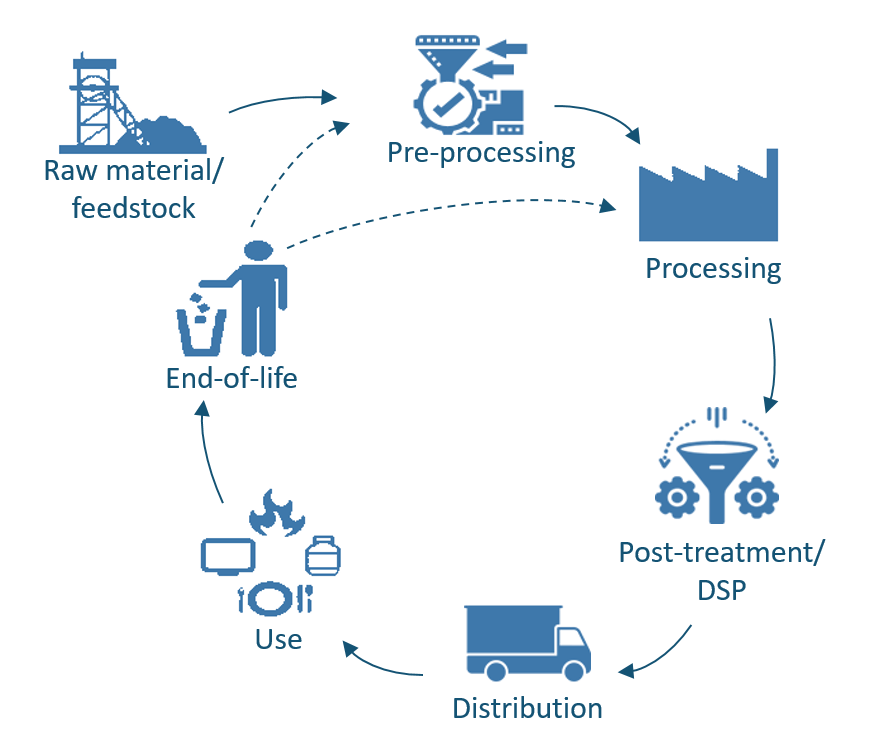 How will your innovation impact the value chain (in Flanders)? Consider socio-economic benefits and risks for the innovation and describe broader services that your innovation will provide to the value chain/system. For example feedstock availability or the link with existing infrastructure. Are there synergies (e.g., integration into (an) existing asset(s)) to be expected? Which elements of scale can/will become stringent? What will be the (ideal) location of the plant? How is circularity considered? Roadmaps, regulation, and policy measures Add link with the high-level objectives of the Moonshot innovation program (i.e. CO2 emission reduction potential and improved process/product life cycle), its roadmap (i.e. the context analysis), and other (industrial) roadmaps (can be on a regional, European, or global level) and the challenges and focus they describe. Quantifications of the CO2 and economic impact should be provided in section 2.2. Provide an overview of the regulations and policy measures that could reinforce, obstruct or delay the economic valorisation potential and describe how. Do you expect the need for certain permits due to e.g. safety aspects, building permits, emissions, use of toxic substances … ? Describe how likely it is that these permits will be granted (e.g., building permits and political pressure)? You don’t have to provide an overview of the exact permits but should show if there might be potential hurdles that need to be considered upfront. 2.2. Potential scale of the impact  Current systems/technologies (describe baseline scenario) What are the existing and emerging systems/processes/solutions that will serve as your benchmark? What are the main advantages/disadvantages of your innovation compared to these benchmarks? In which areas does it make sense to switch to your technology? Does the technology have a chance to become mature, i.e., may become the new standard?What is the current TRL for the identified benchmark processes? Expected economic impact Add a back-of-the-envelope economic estimate of CAPEX and OPEX and identify the critical parameters to show the potential economic impact of your innovation. E.g. How big should the plant be, or what process performance is required, to become profitable? Will it be a centralized or decentralized technology? Provide evidence to substantiate the expected impact of the entire process. Adequately reference other studies to support the quantitative data. Provide a preferably quantitative description of the boundary conditions, a motivation for the starting assumptions, and describe the uncertainty.Expected environmental impact How does your innovation lead to (more) carbon circularity and/or CO2 reduction/avoidance as compared to the baseline scenario (if appropriate: quantify)? In other words, how much CO2 will your innovation save on the level of a unit operation and in which time frame? What are the preconditions that will enable the estimated CO2 savings? Provide evidence to substantiate the expected impact of the entire process. Adequately reference other studies to support the quantitative data. Quantitative contribution to MOT KPIs (i.e. effect of upscaling)It is important to clearly describe, based on the above calculations, what the contribution of the impact is on the KPIs of the relevant moonshot research trajectories (MOTs) (quantified estimation based on described influencing parameters)? Which systemic changes can be expected if your innovation is scaled? What would be the impact for Flanders and on a global scale?2.3. Fit with the moonshot program and valorisation objectivesFit and interaction with other moonshot projects Position your project proposal with regard to the other projects of the moonshot innovation program and describe how the interaction with those projects will be addressed. Are there overlapping or complementary links? Valorisation objectives Formulate the valorisation objectives as concretely as possible and in line with the intended project results and link these with the interest of the companies which is described below. The table below should be used to provide a clear overview. Project level: Valorisation objectives (VO) (linked to each WP)VO1:VO2:VO3: …Preparatory interaction with companies Describe the process of how you came about to realise this project proposal and the attention that you devoted to the conceptualization and valorisation focus of the project proposal. Which preliminary interactions with which companies did you have in preparing your project proposal? Which impact did this have on the further realisation of your project proposal? Describe the support and commitment of the companies and their willingness and readiness to go ahead with the project results. Add a matrix (see table below) in which you indicate which companies have an interest in sub-results of the project and clearly link these with the valorisation objectives and work packages. 2.4. Valorisation strategy and plan of the projectBased on the valorisation potential, you subsequently develop a concrete valorisation strategy and plan. Describe the potential business model that could be viable for Flanders. How much of the valorisation will take place outside of Flanders? IP management and valorisation Which IP will be generated and how will you manage and valorise this IP? Elaborate on the potential risk factors (e.g., intellectual property rights (IPR), freedom-to-operate (FTO), legal regulations, availability of research data, or infrastructure, etc.) that might hamper the valorisation opportunities in Flanders. If such risk factors exist, indicate how you will deal with them. Which activities will you undertake to support the transfer of your research results to industrial practice?  This is not only about making a list of the activities, but also explain why you specifically think that these activities will contribute to valorisation. Demonstrating meaningful interactions with the target groups and active efforts by the project consortium toward achieving valorisation is highly important during the assessment. Are there R&D interactions and cooperation foreseen with one or more companies from the industrial Advisory Board, and which offer a demonstrable added value for the cSBO project? Which mutual agreement has been made between the consortium partners to facilitate the efficient operation of the research collaboration and of the further valorisation process? To what extent (present or future) will companies in Flanders be able to actually use the results of the project? Regarding an anticipated transfer (of knowledge) to existing companies, it is important to indicate which intentions (and possibility agreements) you have about the anticipated interactions with the companies. In sectors and domains where exclusivity of transfer is common and obvious, your vision on the way you will interact with the individual companies is very relevant.All the descriptions must be quantified as much as possible.Follow-up projectsDescribe the path forward towards application/implementation: What follow-up project(s) will need to be undertaken to further mature the research conducted in this cSBO? What should be the focus of this/these follow-up project(s)? What are the envisioned objectives and outcome of this/these project(s)? Which R&D post-track is necessary for the companies to achieve effective economic valorisation?3.1 RationaleStarting from the intended valorisation objectives of your project, describe the scientific motivation for the project based on scientific shortcomings in knowledge, and the issues and problems that you want to solve with this project. Indicate why the implementation of the strategic basic research is essential. 3.2. Positioning with regard to scientific state-of-the-art Describe concisely the situation of the academic and patent-related literature in the domain of the project with mentioning the most important sources. Which background information is available at the start of the project? Position your project with regard to the academic state of information and in comparison to ongoing national and international research. Clarify how your project complements and overlaps with these developments, with specific focus for uniqueness of the proposed research and the differentiating factor with regards to the state-of-the-art and competing technologies.  3.3. Academic project objectives Describe as explicitly as possible the scientific project objectives that you wish to reach in this project proposal. What is the essence of the intended scientific progress from which the various concrete goals, criteria, activities and the desired results can be understood?List explicitly the results (or partial results) that will have to be achieved, such as specific knowledge, the solution to particular problems and the academic breakthroughs. Per sub-aspect, mention the major quantitative (preferably) and qualitative target values, criteria, requirements and norms that at the end of the project could determine to what extent the anticipated results were reached.3.4. Research approach and work planDescribe how the research project will be tackled and justify why this approach was selected and why any specific strategic choices were made. The approach has to clarify how the scientific objectives will be reached, taking into account the proposed (sub)objectives and criteria, and the capabilities of the partners.From the perspective of this general approach, describe the set-up and cohesion of the work packages and the milestones. Also state how interim decision points and general project risks are taken into account. Describe in the work plan: WHAT (divided into work packages), WHY and HOW (research approach, work method), WHEN (planning) and WHO (division of tasks, synergy and complementarity). Add a Gantt graph for clarification. Indicate how the coordination and monitoring of the project will be organised and how the cooperation among the various partners will be structured. If applicable, also describe the role of the cluster organization(s) involved with regard to the project and how the project is monitored/implemented after the possible end of the support to the cluster organization. Finally provide an overview of the deployed man-months per year. Use the table below.3.5. Project budget and requested supportFor the design of the budget and the clarification of the acceptable costs, reference is made to VLAIO’s cost model and the available Excel template. The use of the available Excel file template for the project budget is mandatory. The template can be downloaded at: https://www.vlaio.be/nl/andere-doelgroepen/projecten-voor-speerpuntclusters/aanvraagprocedure →  Document “Aanvaardbare kosten in innovatiesteun-projecten”;https://www.vlaio.be/nl/andere-doelgroepen/projecten-voor-speerpuntclusters/aanvraagprocedure →  Template “projectbegroting o&o-project”Only the global overview is copied to this section 3.5 of the application template and integrated into the PDF file for the experts.4.1. Scientific expertise and track recordPer project partner, indicate the scientific expertise and the resources (personnel, infrastructure, access to information/Intellectual Property Rights (IPR), etc.) of each partner, which will contribute effectively to the implementation of the cSBO project. Justify your choice for including this partner in the consortium and indicate the expected synergy (or synergies) with the other consortium partners. Demonstrate the scientific expertise that is the most relevant for the central problem-definition of the cSBO project based on the five most important publications. Discuss the preceding, the current and the planned research projects that connect specifically to the cSBO project proposal at hand with indication of the financing mechanism (Flemish, federal, European Union support, bilateral contract with a company, etc.). Provide a concise interpretation of the crucial academic successes or breakthroughs that these previous projects achieved. Also add an overview of the relationship and the complementary aspect between the cSBO project application and these related research activities.    Also discuss your management experience with conducting multi-partner research projects (useful management experience does not necessarily come from the specific subject of the cSBO project). 4.2. Valorisation expertise and track recordShow which competences and experiences each project partner in the consortium has in the area of transferring research results. Describe the relevant experience and track record with regard to valorisation activities and/or valorisation successes at the level of the researchers and research teams who are involved in the cSBO project (thus, not on the higher levels of the institute or the department). The useful experience does not necessarily come from within the subject of the cSBO project. When describing the experiences, relevant issues are: What is the track record of the project partners in the area of valorisation? To what extent in the past has the project partner participated in industrial R&D projects of companies or of other forms of industrial services? Has the consortium partner contributed in the past to establishing new spin-offs? Are there patents that have already led to transfer? Are there data available about the economic impact of the transfer on the companies to which the transfer was made? Which valorisation performances did the project partner achieve with the previous and current (c)SBO projects? Have previous and current (c)SBO projects already led to subsequent R&D activities and further industrial developments in companies?   A.1. Project coordinator Applying research organisation (legal entity, such as a university or strategic research centre)Name of the research teamDepartment or unit to which the research team belongsLast name, first name, title and function of the project coordinator (promoter, supervisor, principal investigator) and perhaps also the operational project leader (i.e. the person who will undertake the daily management of the project)Other contact personsAddressesTelephone and fax numbers, e-mail address, Internet websiteA.2. Project partnersTogether with the project coordinator, these constitute the research consortium.For each project partner:Applying research organisation (legal entity, for example, a university or a strategic research centre)Name of the research teamDepartment or unit to which the research team belongsLast name, first name, title and function of the project partnerOther contact personsAddressesTelephone and fax numbers, e-mail address, Internet websiteA.3. Subcontractors (if applicable)Applying research organisation or companyLast name, first name, title and function of the subcontractor Other contact personsAddressesTelephone and fax numbers, e-mail address, Internet websiteVAT number (in case of a company)A.4. Project summary in DutchThe content of this text is completely identical to the English text in paragraph 1.3 and 1.4 of Part 1 (in total maximum 2 pages)The substantive project summary in Dutch contains the following two parts, each with a maximum of 1 page per part:a brief summary of the scientific objectives of the project;a brief summary of the possible impact of the project.A.5. Public summary in DutchAdditionally, provide a separate short public summary in Dutch in max. 500 words.